                               Выпускной Бал.                                                   31 мая  провели  выпускной  бал. Воспитатели находятся в теплых отношениях с родителями, украсили зал, помогли с организацией  праздника. Детям вручили альбомы, грамоты, медали.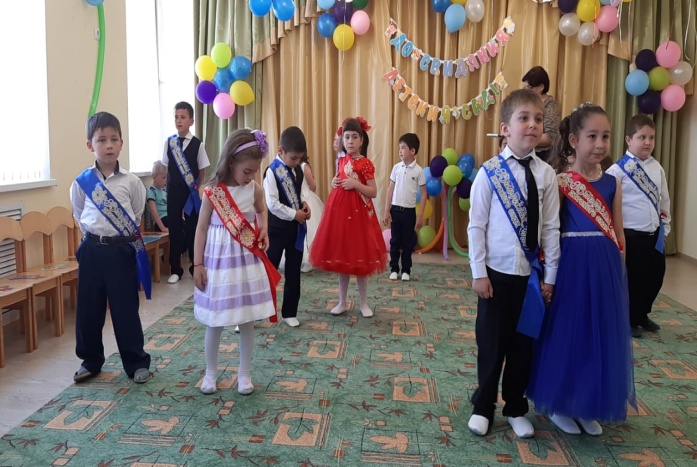 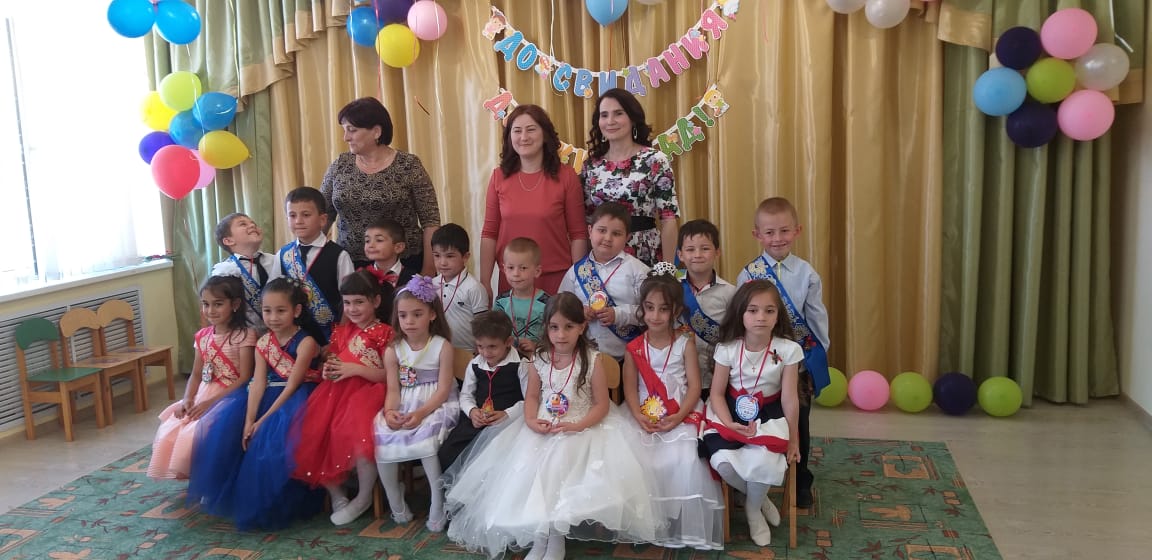 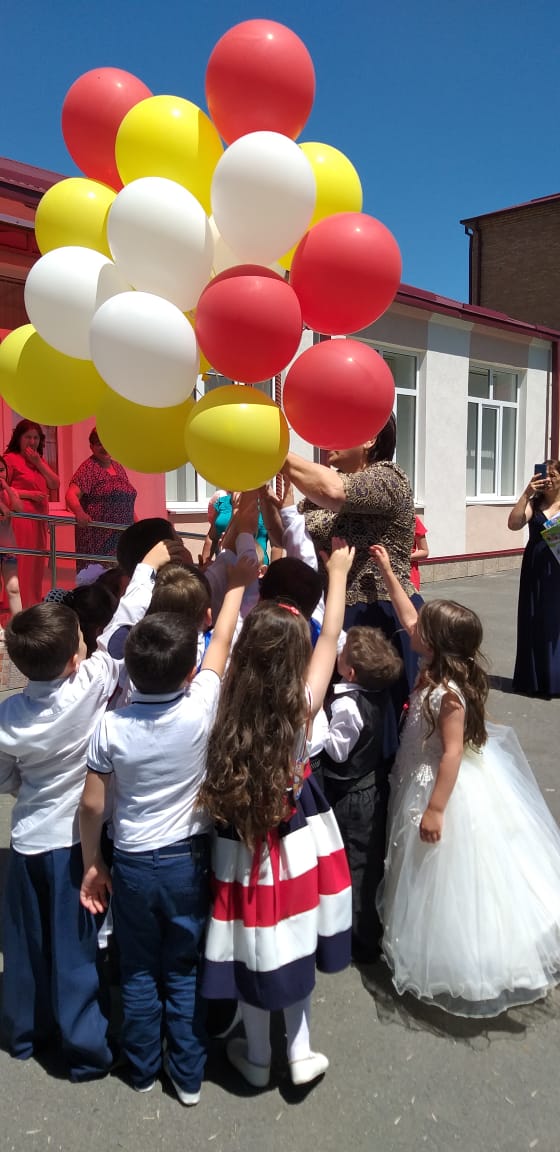 